Titulli i kualifikimit 
(niveli i KKK dhe lloji i kualifikimit në KKK)Grupi i hartimit të kualifikimit: Antarët e grupit: Konsulent profesional (nëse ka):Data, vendiI – Përshkrimi i përgjithshëm 1. Grupi që do të përfshihet në këtë kualifikimKush përfshihet (grupet e synuara) në këtë kualifikim: Kriteret hyrëse për këtë kualifikim: Validimi i kualidikimitKualifikimi ____________ validohet nga Autoriteti Kombëtar i Kualifikimeve (AKK) për të u përfshirë në Kornizën Kombëtare të Kualifikimeve (KKK). Kohëzgjatja dhe kreditëKualifkimi do të ketë një kohëzgjatje mesatare prej ___ orësh mësimore, ku 1 orë mësimore = __ minuta. Ky kualifikim ka gjithsej __ kredi të Arsimit dhe Aftësimit Profesional (AAP) të bazuara në “ECVET”.Struktura e KualifikimitStruktura e kualifikimit (modulet obligative dhe zgjedhore): Numri i kandidatëve:Vlerësimi dhe ÇertifikimiInformatat relevante për metodat e vlerësimit të moduleve (vlerësimi formativ) dhe ai përdundimtar ( sumativ): _____Qasja e vlerësimit teorik dhe praktik %: _____II- Përmbajtja e KualifikimitObjektivat e përgjithshme të kualifikimitNë përfundim të këtij kualifikimi, kandidatët do të jenë të aftë të:(listo objektivat ose rezultatet e përgjithshme të kualifikimit)Modulet e kualifikimitLidhja logjike e moduleve për certifikim (shembull):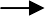 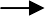 NrEmërtimi i ModulitNr. referues ModulitKohëzgjatja dhe kreditëRezultatet Mësimore1Nr. 1X orë mësimoreX % TeoriX % PraktikëX % VlerësimX % tjera Kredi: Kandidati...... Kandidati .....Kandidati ......Kandidati .....Kandidati .....2Nr. 2X orë mësimoreX % TeoriX % PraktikëX % VlerësimX % tjera Kredi:Kandidati...... Kandidati .....Kandidati ......Kandidati .....Kandidati .....PËRSHKRUESI I MODULITPËRSHKRUESI I MODULITPËRSHKRUESI I MODULITPËRSHKRUESI I MODULITPËRSHKRUESI I MODULITTitulli dhe numriNr. 1Qëllimi Kohëzgjatja e modulit dhe kreditëKërkesat për qasje në modulRezultatet e të mësuarit (RM), përmbajtja dhe procedurat e vlerësimit RM1 (titulli):Rezultatet e të mësuarit (RM), përmbajtja dhe procedurat e vlerësimit RM1 (titulli):Rezultatet e të mësuarit (RM), përmbajtja dhe procedurat e vlerësimit RM1 (titulli):Rezultatet e të mësuarit (RM), përmbajtja dhe procedurat e vlerësimit RM1 (titulli):Rezultatet e të mësuarit (RM), përmbajtja dhe procedurat e vlerësimit RM1 (titulli):Përmbajtja Kriteret e vlerësimit (performancës), njohuritë, shkathtësitë dhe kompetencat Kriteret e vlerësimit (performancës), njohuritë, shkathtësitë dhe kompetencat Kriteret e vlerësimit (performancës), njohuritë, shkathtësitë dhe kompetencat Instrumentet e vlerësimitRezultatet e të mësuarit (RM), përmbajtja dhe procedurat e vlerësimit RM2 (titulli):Rezultatet e të mësuarit (RM), përmbajtja dhe procedurat e vlerësimit RM2 (titulli):Rezultatet e të mësuarit (RM), përmbajtja dhe procedurat e vlerësimit RM2 (titulli):Rezultatet e të mësuarit (RM), përmbajtja dhe procedurat e vlerësimit RM2 (titulli):Rezultatet e të mësuarit (RM), përmbajtja dhe procedurat e vlerësimit RM2 (titulli):PërmbajtjaPërmbajtjaKriteret e vlerësimit (performancës) njohuritë, shkathtësitë dhe kompetencatInstrumentet e vlerësimitInstrumentet e vlerësimitRezultatet e të mësuarit (RM), përmbajtja dhe procedurat e vlerësimit RM3 (titulli):Rezultatet e të mësuarit (RM), përmbajtja dhe procedurat e vlerësimit RM3 (titulli):Rezultatet e të mësuarit (RM), përmbajtja dhe procedurat e vlerësimit RM3 (titulli):Rezultatet e të mësuarit (RM), përmbajtja dhe procedurat e vlerësimit RM3 (titulli):Rezultatet e të mësuarit (RM), përmbajtja dhe procedurat e vlerësimit RM3 (titulli):Përmbajtja Kriteret e vlerësimit (performancës)Kriteret e vlerësimit (performancës)Kriteret e vlerësimit (performancës)Instrumentet e vlerësimitRezultatet e të mësuarit (RM), përmbajtja dhe procedurat e vlerësimit RM4 (titulli):Rezultatet e të mësuarit (RM), përmbajtja dhe procedurat e vlerësimit RM4 (titulli):Rezultatet e të mësuarit (RM), përmbajtja dhe procedurat e vlerësimit RM4 (titulli):Rezultatet e të mësuarit (RM), përmbajtja dhe procedurat e vlerësimit RM4 (titulli):Rezultatet e të mësuarit (RM), përmbajtja dhe procedurat e vlerësimit RM4 (titulli):PërmbajtjaPërmbajtjaKriteret e vlerësimitInstrumentet e vlerësimitInstrumentet e vlerësimitxvxvxvvxxvxvxvvx++Udhëzimet për zbatimin e modulit dhe për vlerësimin e kandidatëveUdhëzimet për zbatimin e modulit dhe për vlerësimin e kandidatëveKy modul duhet të ......Ky modul duhet të ......Ky modul duhet të ......Baza materiale e domosdoshmeBaza materiale e domosdoshmePer realizimin si duhet të modulit është e domosdoshme të sigurohen mjediset, pajisjet dhe materialet e mëposhtme:etj.Per realizimin si duhet të modulit është e domosdoshme të sigurohen mjediset, pajisjet dhe materialet e mëposhtme:etj.Per realizimin si duhet të modulit është e domosdoshme të sigurohen mjediset, pajisjet dhe materialet e mëposhtme:etj.PËRSHKRUESI I MODULITPËRSHKRUESI I MODULITPËRSHKRUESI I MODULITPËRSHKRUESI I MODULITPËRSHKRUESI I MODULITTitulli dhe numriNr. 2Qëllimi Kohëzgjatja e modulit dhe kreditëKërkesat për qasje në modulRezultatet e të mësuarit (RM), përmbajtja dhe procedurat e vlerësimit RM1 (titulli):Rezultatet e të mësuarit (RM), përmbajtja dhe procedurat e vlerësimit RM1 (titulli):Rezultatet e të mësuarit (RM), përmbajtja dhe procedurat e vlerësimit RM1 (titulli):Rezultatet e të mësuarit (RM), përmbajtja dhe procedurat e vlerësimit RM1 (titulli):Rezultatet e të mësuarit (RM), përmbajtja dhe procedurat e vlerësimit RM1 (titulli):Përmbajtja Kriteret e vlerësimitKriteret e vlerësimitKriteret e vlerësimitInstrumentet e vlerësimitRezultatet e të mësuarit (RM), përmbajtja dhe procedurat e vlerësimit RM2 (titulli):Rezultatet e të mësuarit (RM), përmbajtja dhe procedurat e vlerësimit RM2 (titulli):Rezultatet e të mësuarit (RM), përmbajtja dhe procedurat e vlerësimit RM2 (titulli):Rezultatet e të mësuarit (RM), përmbajtja dhe procedurat e vlerësimit RM2 (titulli):Rezultatet e të mësuarit (RM), përmbajtja dhe procedurat e vlerësimit RM2 (titulli):PërmbajtjaPërmbajtjaKriteret e vlerësimitInstrumentet e vlerësimitInstrumentet e vlerësimitRezultatet e të mësuarit (RM), përmbajtja dhe procedurat e vlerësimit RM3 (titulli):Rezultatet e të mësuarit (RM), përmbajtja dhe procedurat e vlerësimit RM3 (titulli):Rezultatet e të mësuarit (RM), përmbajtja dhe procedurat e vlerësimit RM3 (titulli):Rezultatet e të mësuarit (RM), përmbajtja dhe procedurat e vlerësimit RM3 (titulli):Rezultatet e të mësuarit (RM), përmbajtja dhe procedurat e vlerësimit RM3 (titulli):Përmbajtja Kriteret e vlerësimitKriteret e vlerësimitKriteret e vlerësimitInstrumentet e vlerësimitRezultatet e të mësuarit (RM), përmbajtja dhe procedurat e vlerësimit RM4 (titulli):Rezultatet e të mësuarit (RM), përmbajtja dhe procedurat e vlerësimit RM4 (titulli):Rezultatet e të mësuarit (RM), përmbajtja dhe procedurat e vlerësimit RM4 (titulli):Rezultatet e të mësuarit (RM), përmbajtja dhe procedurat e vlerësimit RM4 (titulli):Rezultatet e të mësuarit (RM), përmbajtja dhe procedurat e vlerësimit RM4 (titulli):PërmbajtjaPërmbajtjaKriteret e vlerësimitInstrumentet e vlerësimitInstrumentet e vlerësimitUdhëzimet për zbatimin e modulit dhe për vlerësimin e kandidatëveUdhëzimet për zbatimin e modulit dhe për vlerësimin e kandidatëveKy modul duhet të ......Ky modul duhet të ......Ky modul duhet të ......Baza materiale e domosdoshmeBaza materiale e domosdoshmePer realizimin si duhet të modulit është e domosdoshme të sigurohen mjediset, pajisjet dhe materialet e mëposhtme:etj.Per realizimin si duhet të modulit është e domosdoshme të sigurohen mjediset, pajisjet dhe materialet e mëposhtme:etj.Per realizimin si duhet të modulit është e domosdoshme të sigurohen mjediset, pajisjet dhe materialet e mëposhtme:etj.